San Fernando College							                     Vo Bo  Jefe D 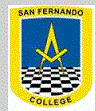 Departamento de InglesGuía nro 10Musical RankingIMPORTANTE:   Recuerda pegar la guía en tu cuaderno cuando la termines.No es necesario imprimir la primera y la ultima hoja de esta guía ya que es solo informacion general.Si no tienes impresora, dibuja el vocabulario en tu cuaderno para que puedas desarrollar la guía. Si tienes dudas sobre esta guía, puedes enviarle un correo a tu profesora de inglés: aisbej@sanfernandocollege.cl (Miss Alejandra Isbej 3ro A y B)lhidalgo@sanfernandocollege.cl (Miss Lucía Hidalgo 3ro C)Recuerda que tienes el whatsapp del curso para resover dudas con tu profesora de manera rápida y derecta, si no estás, envíale un correo o comunícate con algún compañero u otro apoderado.Antes de empezar a trabajar, revisemos las respuestas de algunos ejercicios de la guía 9Ahora que ya revisaste tus guías, repasemos el vocabulario de la unidad nro 1.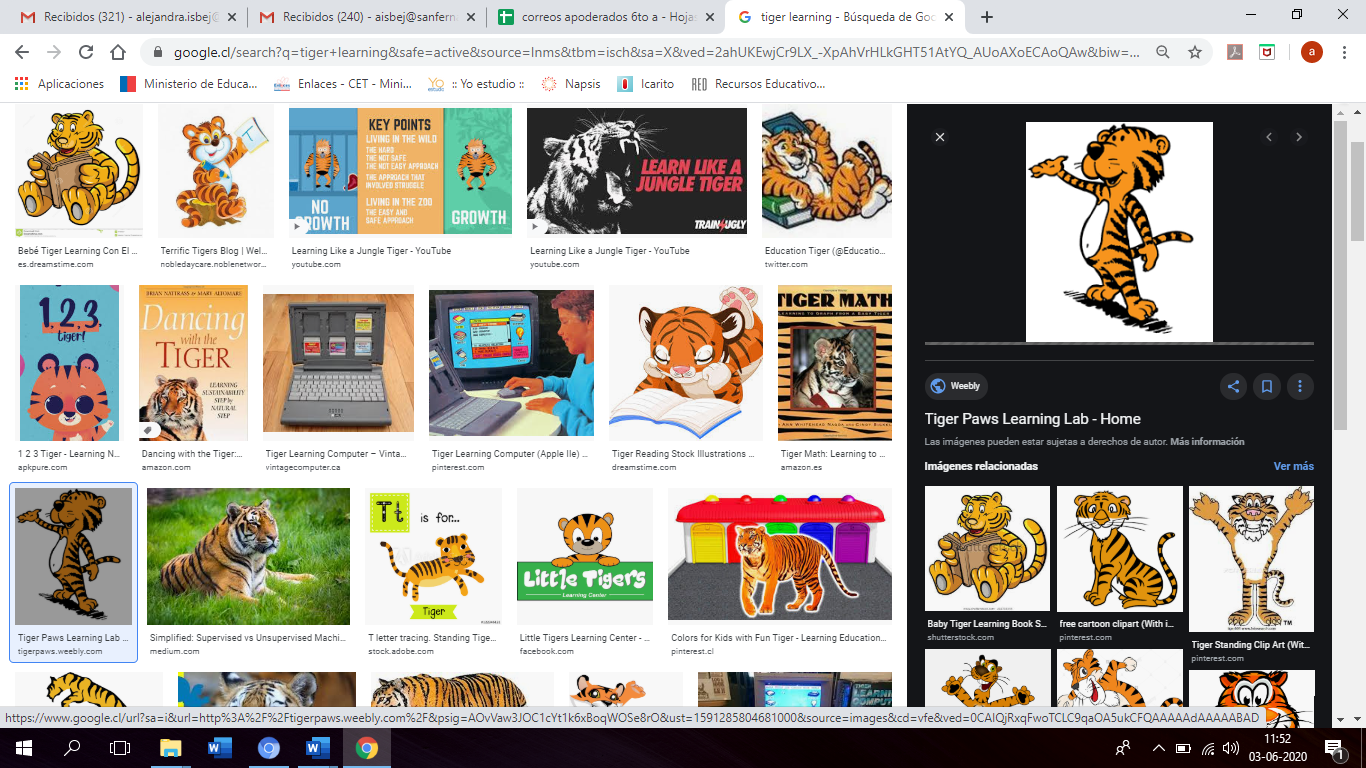 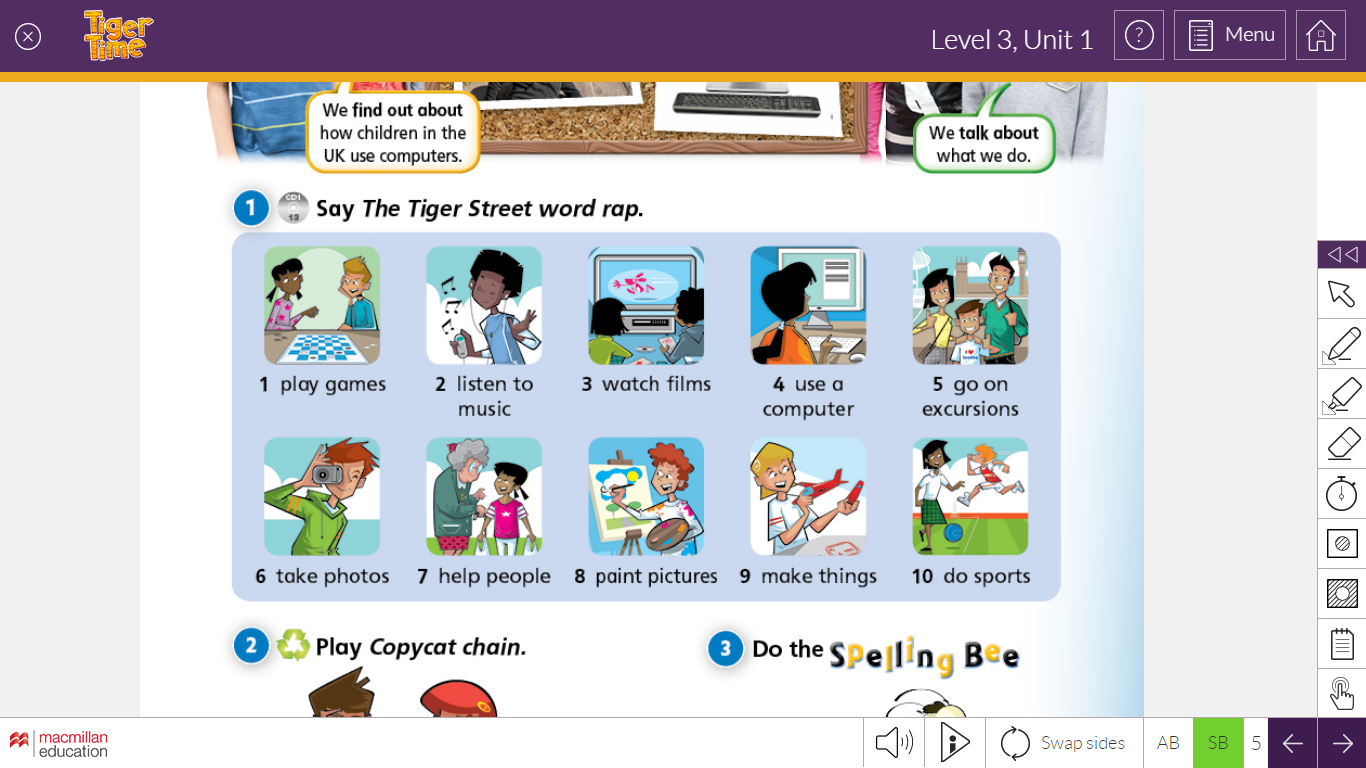 Instrucciones:Escucha y lee la cancion “what do you do in your free time?”, la puedes encontrar en el siguiente link https://youtu.be/mWosN1VqpTE Si no encuentras el video en el link dado puedes buescar el youtube escribiendo lo siguiente: what do you do in your free time? Song  Recuerda también que puedes recurrir al whatssap de padres para obtener el link de la canción.Practica la canción con la letra.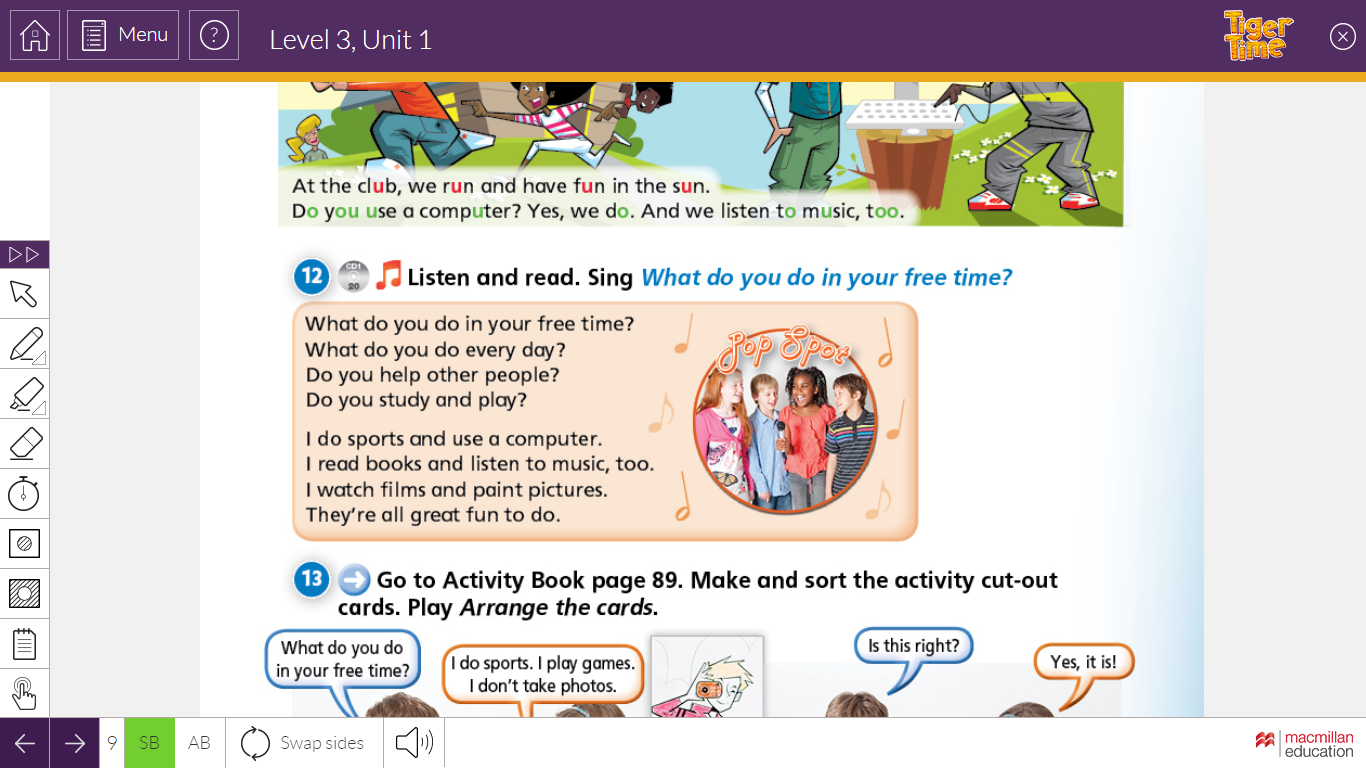 Sin mirar la letra, solo escuchando la canción complete los espacios que faltan.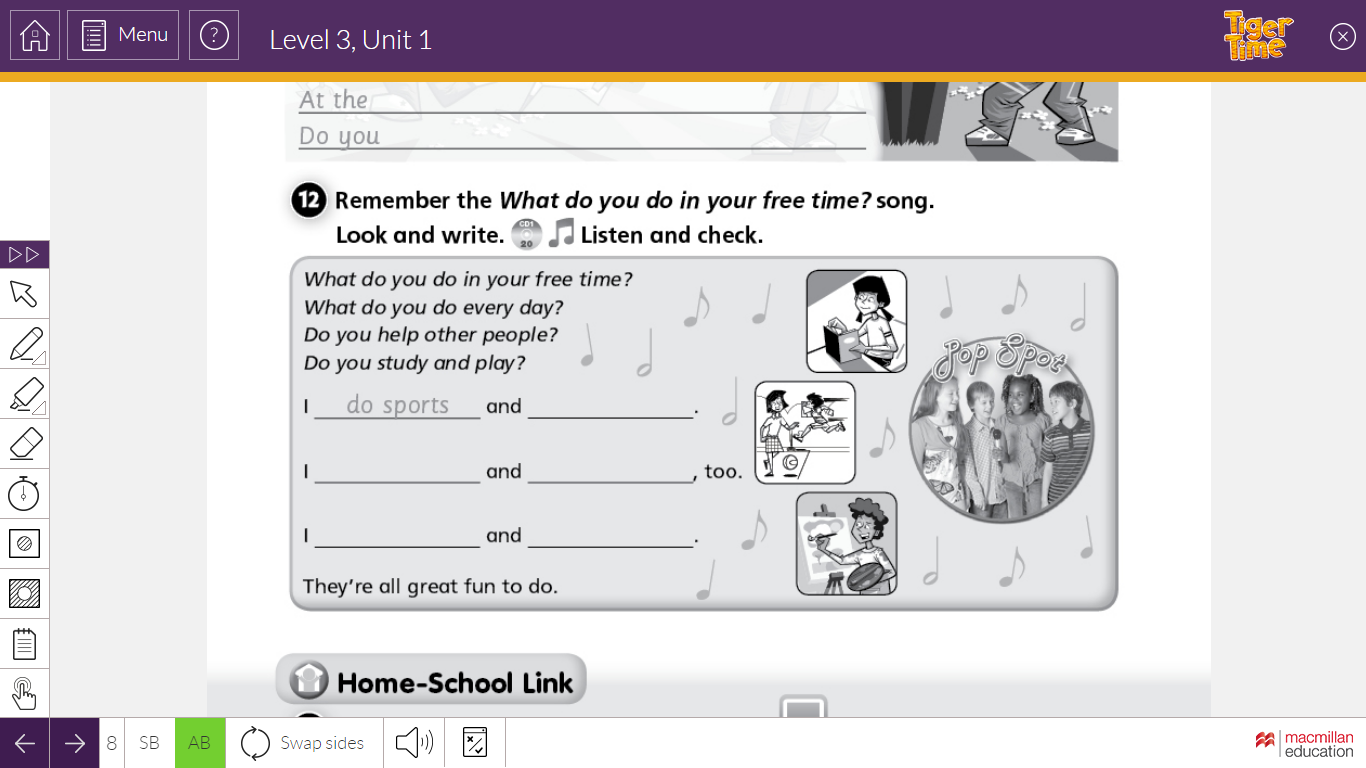 Traduce la canción. Escríbela en español.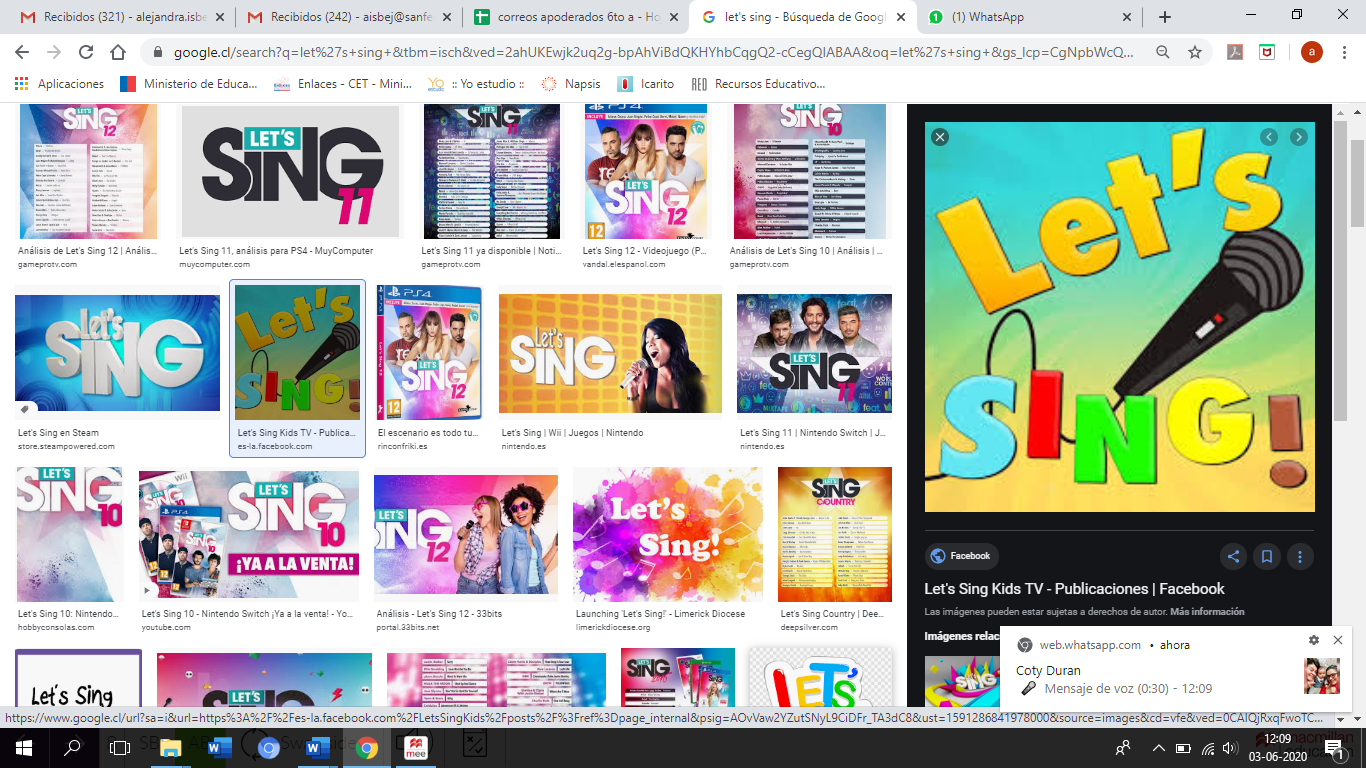 Practica la canción cuantas veces lo necesites, ya que realizaremos una evaluación formativa de esto. ¿Cómo lo haremos?, pon mucha atención:Memoriza la canción. La letra esta en el ejercicio nro 1.Cuando sientas que ya te la sabes graba un video en donde la estes cantando.Mientras la cantas podrías ir mostrando imágenes o actuando la actividad, solo si quieres.El video lo enviaras a la profesora, te informaremos mediante que medioTe enviamos la pauta de evaluación, recuerda que es formativa (con conceptos). Leela con detencion junto a tus padres 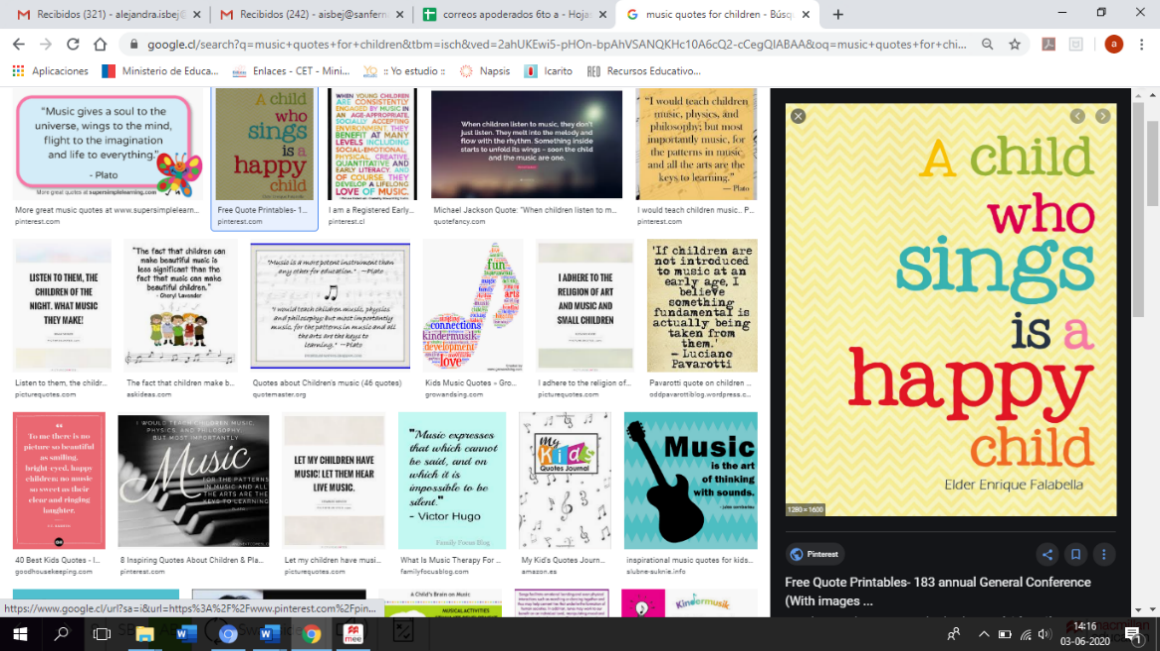 Musical RankingNombreNombreNombreCurso 3ro básico A-B-CContenidosContenidosHabilidadesObjetivo Vocabulario relacionado a las actividades de tiempo libre Revisar, leer, escuchar y cantar  Revisar, leer, escuchar y cantar  Repasar vocabulario sobre las actividades de tiempo libre, identificarlas en una canción y escribirlas en los ejercicios dados.EJERCICIO 1EJERCICIO 2EJERCICIO 5EJERCICIO 6Play games Listen to music Watch filmsUse a computerGo on excursionsTake potos Help peoplePaint picturesMake thingsDo judo I go on excursions I watch filmsI help peopleI play gamesI listen to musicI take potos They see a thief at Mrs. Jone’s houseThe thief takes Mrs. Jones laptopThe thief falls over and drops the laptopThe children take Mrs. Jones her laptopMrs. Jones gives the club a present.It’s in a shade in Ben’s garden It’s called Tiger Time MagazineHe’s a ThiefIt’Jugar Escuchar música Ver películas Usar un computador Ir de excursión Tomar fotos Ayudar a las personas Pintar Hacer cosas Hacer deporte NameNameNameNameNameNameRole NumberGradeClassClassDateDateTotal ScoreTotal ScoreScore16 points16 pointsContentsContentsContentsContentsSkillsSkillsSkillsUnit 1: what do you do in your free time?Unit 1: what do you do in your free time?Unit 1: what do you do in your free time?Unit 1: what do you do in your free time?Speaking (producción oral)Speaking (producción oral)Speaking (producción oral)CATEGORY44332211Memoria Memoriza toda la canción.Memoriza toda la canción.Memoriza gran parte de la canción.Memoriza gran parte de la canción.Memoriza  solo una parte de la canción.Memoriza  solo una parte de la canción.No memoriza la canción.No memoriza la canción.Pronunciación Canta claramente y no pronuncia mal las palabras (100-85%)Canta claramente y no pronuncia mal las palabras (100-85%)Canta la mayoría de las veces claro y pronuncia algunas palabras mal (70-60%)Canta la mayoría de las veces claro y pronuncia algunas palabras mal (70-60%)A veces canta claro pero pronuncia varias palabras mal (50%)A veces canta claro pero pronuncia varias palabras mal (50%)A menudo murmulla, no se le entiende o pronuncia mal más de una palabra.A menudo murmulla, no se le entiende o pronuncia mal más de una palabra.Tono de vozCanta con un tono de voz apropiado.(se escucha claro)Canta con un tono de voz apropiado.(se escucha claro). A veces canta con un tono de voz apropiado.(a veces se escucha claro). A veces canta con un tono de voz apropiado.(a veces se escucha claro)Pocas veces se le escucha con un tono de voz apropiado.Pocas veces se le escucha con un tono de voz apropiado. Su tono de voz es demasiado bajo. Su tono de voz es demasiado bajo.Puntualidad El estudiante presentó su trabajo el día agendado. El estudiante presentó su trabajo el día agendado. El estudiante presenta su trabajo con uno o dos días de retraso justificado.El estudiante presenta su trabajo con uno o dos días de retraso justificado.El estudiante presenta su trabajo con tres días o una semana de retraso justificado.El estudiante presenta su trabajo con tres días o una semana de retraso justificado.El estudiante no presentó su trabajo en los plazos dados y no justifica la acción. El estudiante no presentó su trabajo en los plazos dados y no justifica la acción. Observaciones: -Recuerda que el trabajo es evaluado de manera formativa, es decir con conceptos.Logrado:  16- 14                          Por lograrlo : 13-8                                             No lograrlo: 7- 0Recuerda que si tienes algún inconveniente tecnológico o de conexión, contáctate con tu profesora vía mail o por Whatsapp.